               РЕШЕНИЕ                                                           СЕССИЯ                    СЕССИИ                                                        БЫҺААРЫЫТА                                                О внесении дополнений в решение Районного Совета депутатов муниципального образования «Ленский район» от 24.03.2016 года №4-2       Руководствуясь решением Районного Совета депутатов муниципального образования «Ленский район» от 17.08.2018 года №7-6 «Об утверждении структуры администрации муниципального образования «Ленский район», Районный Совет депутатов муниципального образования «Ленский район»                                                                                                                               Р Е Ш И Л:       1.Внести в решение Районного Совета депутатов муниципального образования «Ленский район» от 24.03.2016 года №4-2 «Об утверждении Положения о порядке и условиях командирования лиц, замещающих выборные муниципальные должности и муниципальных служащих муниципального образования «Ленский район», а так же лиц, не отнесенных к должностям муниципальной службы» (далее – решение) следующие дополнения:       1.1.В наименовании решения и по тексту решения слова «а так же лиц, не отнесенных к должностям муниципальной службы» заменить словами «а также лиц, замещающих должности не муниципальных служащих».        2. Настоящее решение подлежит официальному опубликованию в средствах массовой информации и размещению на сайте муниципального образования «Ленский район».       3. Настоящее решение вступает в силу с момента официального опубликования.   МУНИЦИПАЛЬНОЕ ОБРАЗОВАНИЕ«ЛЕНСКИЙ РАЙОН»РЕСПУБЛИКИ САХА (ЯКУТИЯ)РАЙОННЫЙ СОВЕТДЕПУТАТОВ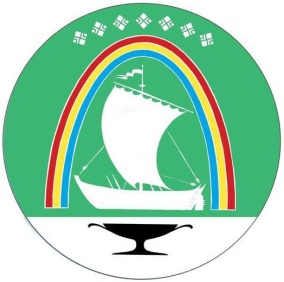   САХА          ӨРӨСYYБYЛYКЭТИН «ЛЕНСКЭЙ       ОРОЙУОН»    МУНИЦИПАЛЬНАЙ ТЭРИЛЛИИТЭОРОЙУОН ДЕПУТАТТАРЫН СЭБИЭТЭ               г. Ленск              Ленскэй к от  21 ноября 2019 года                                                       № 7-11 от  21 ноября 2019 года                                                       № 7-11Председатель 	                              Н.К. Сидоркина И.о. главы                             А.В. Черепанов